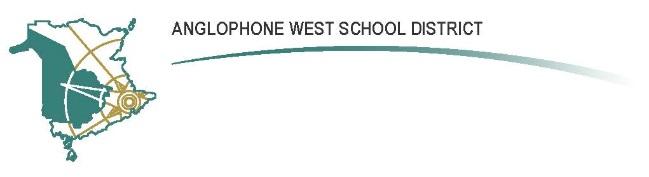 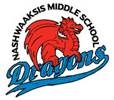 Nashwaaksis Middle School324 Fulton Avenue, Fredericton NB  E3A 5J4Parent School Support CommitteeAGENDADate: November 26, 2019	Time: 7:15 - 8:00 pmLocation: Nashwaasksis Middle SchoolCall to Order: 7:17Review and Approval of Agenda: ApprovedApproval of Minutes from Previous Meeting: ApprovedAction: Jennifer to e-mail approved minutes to NMS admin.Business Arising from the Minutes: nothing to approvePrincipal’s Report: Gym update: re-opened 13th of November. Fine tuning the details, working with City. New floor, new lines, should be good for community events.New Business:2019-20 PSSC Communication BudgetBudget is approximately $1,800/year.Kendra is looking for support to maximize PSSC budget and expenditures in a timely fashion.Budget discussion: looking at 3-foot, A-frame, signs for the gym to encourage public and students to remove outdoor footwear, use front door and remove garbage from the gym. Estimate of $399+tx for two double sided signs.Action: Mr. Chiasson to send signage quote by e-mail for approvalSchool Improvement PlanKendra provided an overview of the latest version. A resource guide is now available for school improvement plans. Kendra and two teachers participated in training. Training included topics related to consistency of plans, roles, data, goals, objectives, monitoring and follow up and implementing a team to build and follow up on the plan.Potential data sources include: “tell them from me”, the teacher feedback survey, and achievement results.Kendra solicited feedback from the PSSC members on the three goals and language/format of the plan.  The format and presentation of the Improvement plan were discussed along with wording, the audience, teacher and student engagement and feedback, Key Result Areas, the process for feedback and measurement, Principal/teacher assessments, monitoring and follow up of the plan and targets.There was some general discussion related to the role of the PSSC, the PSSC handbook, and communication/engagement with parents and students about the Plan.  Action: Kendra to circulate teacher (if available) and student survey summaries and the current version of the improvement plan.Action: PSSC members to send Improvement Plan feedback to Kendra directly.Action: Kendra/Jennifer to circulate PSSC Handbook to PSSC members.Action: Consider how to communicate with parents re PSSC at the next meeting.Website Action: PSSC members to review and provide feedback at next meeting.Joint PSSC & Education Green PaperDiscussion re connecting northside school PSSC’s and potentially collaborating regarding an event/presentation for parents.  The DEC could potentially help with funding for this. Devon PSSC would like to know if NMS PSS is interested in contributing to this effort related to guest speakers/presenters? The group discussed pros and cons of this, goals and objective, level of engagement, need, timing, access for parents vs students, etc. Technology and social media were suggested topics for parents. It was agreed that we will collaborate as needed and continue to keep communicating.Actions: Jennifer to relay message to Randal at Devon PSSC. Green Paper discussion. Devon is organizing a meeting with Minister Cardy. Agreed that PSSC members can follow up on their own if they wish. Correspondence: NoneClosing Comments: A little bit of homework to do, thanks everyoneDate of next meeting: January 28, 2019 at 7:15Adjournment: 8:20 pmPSSC Members Present:Jennifer Welles (Chair)Michelle MillsDan MillsVivek VirmaniKrista MerrillRegrets:Jamie CampbellMelissa AwadNot Present:Melissa McCallumJonathan Keizer - TBCJessica McNeil – TBCSchool/DEC RepresentationPresent:Kendra Frizzell, Principal Ian Chiasson, Teacher representativeRegrets:Shawn Winslow, DEC